Exercice 1(5 Points)1) Montrer par récurrence que pour tout nIN, on a : 2)a) Montrer que  est une suite décroissante.b) En déduire que la suite  est convergente et trouver  sa limite.b) Exprimer  en fonction de . En déduire l’expression de  en fonction de n c) Retrouver alors la limite de la suite () quand  tends vers +∞Exercice 2(7,5 Points)Dans la figure annexe ci-jointe (page 3), (φ) est la représentation de la courbe de dans un repère orthonormé3) Répondre graphiquement aux questions suivantesa)Donner le signe de  b) En déduire le tableau  de variation de c)Déterminer   en deduire le signe de  pour tout b) Montrer que   réalise une bijection de  dans un intervalle J que l’on préciserac) On note   la fonction réciproque de , montrer que  est dérivable sur ℝ5)a)Ecrire une équation de la tangente (T) à (φ) au point d’abscisse 1.b) Tracer (T) et ( φ’) la  courbe de la fonction  dans la même feuille annexe.Exercice 3(7 ,5Points)I)On désigne par  sa courbe représentative dans un repère orthonormé b) Dresser le tableau de variation de II) Dans la suite de l’exercice on vous admet que l’équation  admet dans une unique solution α. 1)a)Vérifier que 1.3<α<1.4 et que α=b) Construire repère orthonormé a)Montrer que pour tout  AnnexeNom…………………… ……………….Prénom……………………………….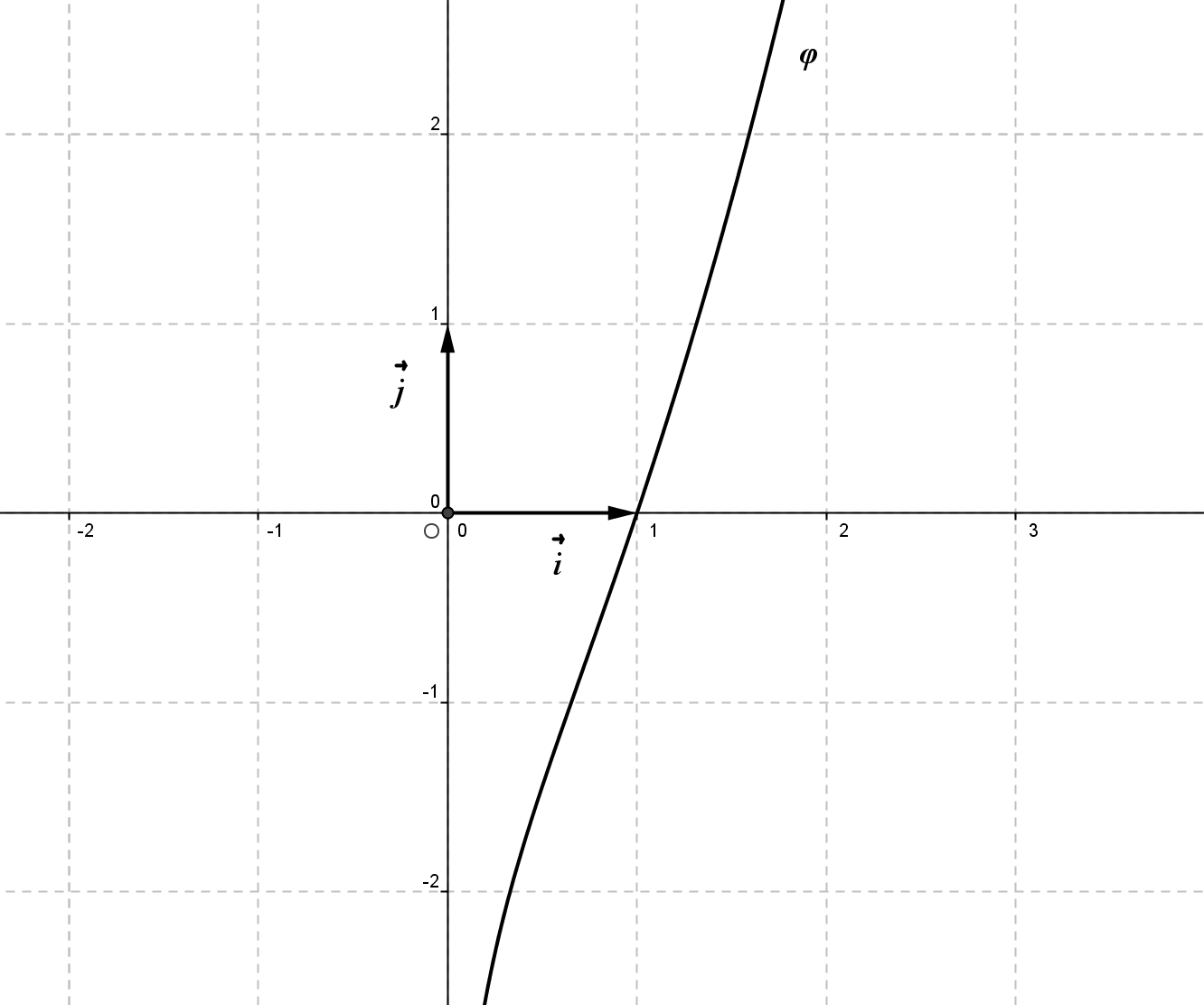 MathématiquesMathématiques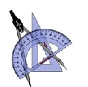 Lycée Ali Bourguiba BemblaLycée Ali Bourguiba Bembla4 ème Inf 2Dimanche 20-02-2011Dimanche 20-02-2011Durée : 120 minutesProf : Chortani Atef